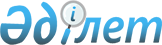 О создании рабочей группы по урегулированию вопросов таможенного декларирования и оплаты водного налога на оросительную воду, подаваемую из Палласовской оросительно-обводнительной системы Волгоградской области Российской Федерации в Жанибекскую оросительно-обводнительную систему Западно-Казахстанской области Республики КазахстанРаспоряжение Премьер-Министра Республики Казахстан от 12 апреля 2006 года
N 94-p



      В целях выработки предложений по урегулированию вопросов таможенного декларирования и оплаты водного налога на оросительную воду, подаваемую из Палласовской оросительно-обводнительной системы Волгоградской области Российской Федерации в Жанибекскую оросительно-обводнительную систему Западно-Казахстанской области Республики Казахстан:




      1. Создать рабочую группу в следующем составе:



Айтжанов              - вице-министр сельского хозяйства



Дулат Нулиевич          Республики Казахстан, руководитель

Кеншимов              - заместитель председателя Комитета



Амирхан Кадирбекович    по водным ресурсам Министерства



                        сельского хозяйства Республики Казахстан,



                        заместитель руководителя



Кенжегалиев           - директор Республиканского государственного



Казбек Уразаевич        предприятия "Западводхоз" Комитета по водным



                        ресурсам Министерства сельского хозяйства



                        Республики Казахстан, секретарь

Садыков               - заместитель акима Западно-Казахстанской



Бекмырза Султанович     области

Досымханова           - заместитель начальника управления



Шолпан Шадибековна      организации таможенного контроля Комитета



                        таможенного контроля Министерства финансов



                        Республики Казахстан

Жаксымбетова          - начальник отдела налоговых поступлений



Асель Жуматаевна        управления анализа и методологии доходной



                        части бюджета Департамента анализа и



                        методологии исполнения государственного



                        бюджета Министерства финансов



                        Республики Казахстан

Майлыбаева            - начальник отдела методологии



Светлана Куанышевна     непроизводственных платежей управления



                        непроизводственных платежей Налогового



                        комитета Министерства финансов



                        Республики Казахстан

Мамбетова             - начальник отдела международного



Салтанат Дюанбековна    сотрудничества управления международного



                        налогообложения Налогового комитета



                        Министерства финансов Республики Казахстан

Шалбаев               - начальник отдела двухстороннего



Айдар Есламбекович      сотрудничества управления сотрудничества



                        с Россией Министерства иностранных дел



                        Республики Казахстан

Евдокимов             - начальник отдела охраны окружающей среды



Сергей Викторович       управления агропромышленного комплекса и



                        охраны окружающей среды Департамента



                        планирования расходов отраслевых органов



                        Министерства экономики и бюджетного



                        планирования Республики Казахстан

Мухатов               - начальник отдела организации



Жумабек Садвахасович    эксплуатации и реконструкции 



                        водохозяйственных объектов Комитета



                        по водным ресурсам Министерства сельского                         хозяйства Республики Казахстан

Касымбеков            - главный специалист Департамента



Нариман Бауржанович     международного права, защиты имущественных



                        прав государства, договоров и претензионно-



                        исковой работы Министерства юстиции



                        Республики Казахстан




      2. Рабочей группе до 1 октября 2006 года внести в Правительство Республики Казахстан согласованные с российской стороной предложения по урегулированию вопросов таможенного декларирования и оплаты водного налога на оросительную воду, подаваемую из Палласовской оросительно-обводнительной системы Волгоградской области Российской Федерации в Жанибекскую оросительно-обводнительную систему Западно-Казахстанской области Республики Казахстан.




3. Рабочей группе предоставить право в установленном порядке привлекать специалистов центральных исполнительных и иных государственных органов по вопросам, входящим в компетенцию рабочей группы, а также запрашивать информацию, необходимую для выполнения возложенных на нее задач.




      4. Контроль за реализацией настоящего распоряжения возложить на Министерство сельского хозяйства Республики Казахстан.

      

Премьер-Министр


					© 2012. РГП на ПХВ «Институт законодательства и правовой информации Республики Казахстан» Министерства юстиции Республики Казахстан
				